Floor Plan 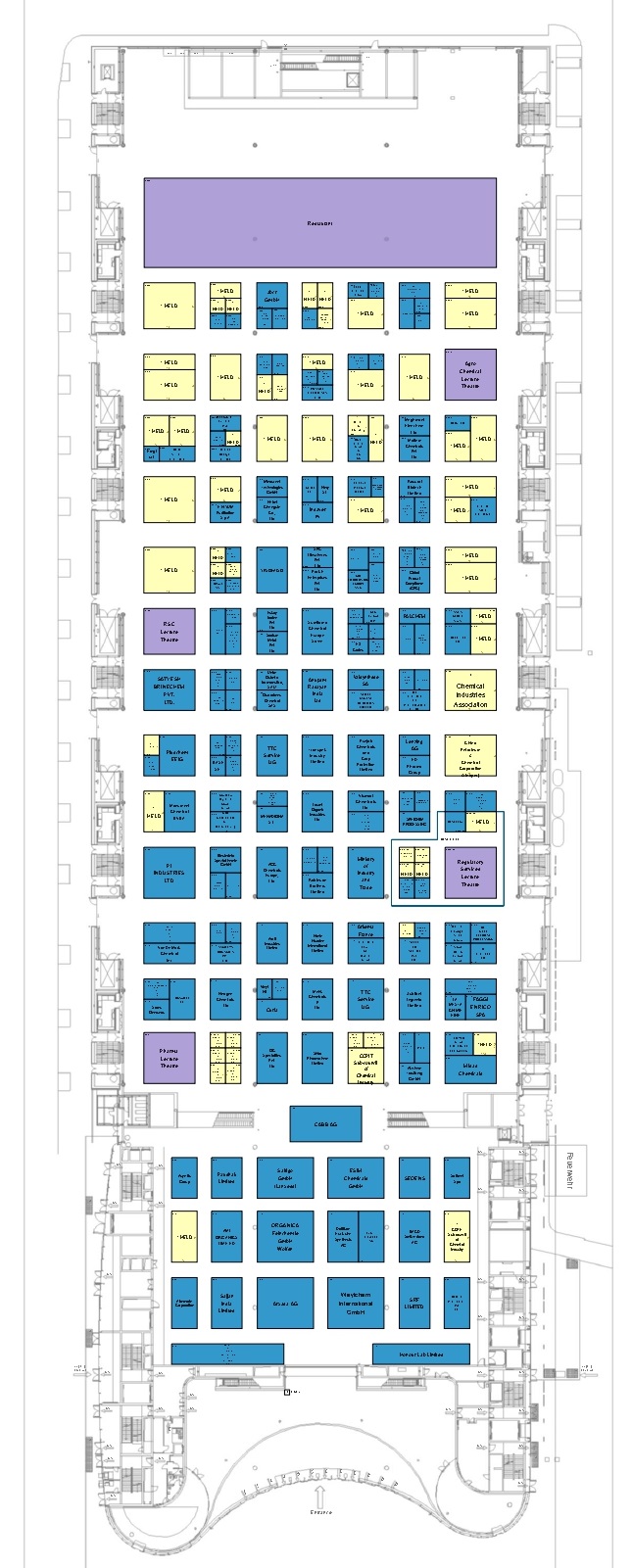 